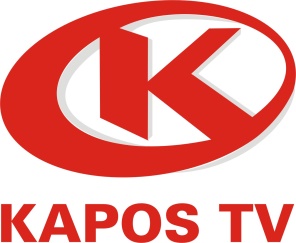 KAPOS TV ÉS RÁDIÓ Szolgáltató Közhasznú Nonprofit Kft.7400 Kaposvár, Kossuth Lajos u. 6.2020. éviKözhasznúsági mellékleteA TÁRSASÁG ADATAI:Az Alapító Okirata és a 2011.évi CLXXV.tv.46.§. (1) a közhasznú szervezetekről alapján, a társaság közhasznú tevékenysége:	4. nevelés és oktatás, képességfejlesztés, ismeretterjesztés	5. kulturális tevékenységSZÁMVITELI BESZÁMOLÓA társaság 2020. évben gazdálkodásáról a számviteli törvénynek és a kapcsolódó előírásoknak megfelelve éves beszámolót állított össze. A mérleg fő összege 24 136 e Ft, a saját tőke 14 423 e Ft. A részletes kimutatás jelentésünk 1. sz. melléklete, mely áll a mérlegből, eredménykimutatásból és a kiegészítő mellékletből.KÖLTSÉGVETÉSI TÁMOGATÁS FELHASZNÁLÁSATárgyévben a társaság állami támogatást nem kapott.VAGYONFELHASZNÁLÁSSAL KAPCSOLATOS KIMUTATÁSA Társaság vagyoni helyzetében 2020. évben az alábbi változások történtek:Előző évhez képest a társaság vagyona a tárgyévi eredménnyel 2 230 e Ft-tal növekedett.CÉL SZERINTI JUTTATÁSOK KIMUTATÁSAA társaság nem nyújtott juttatást, nem történtek kifizetések.KAPOTT TÁMOGATÁS MÉRTÉKE, JOGCIMETárgyévben társaságunk összesen 69 417 e Ft támogatást kapott, amely 2 665 e Ft-tal több az előző évinél. Az alapítói működési támogatás összege az előző évi támogatással azonos, az egyéb címen kapott támogatások összege növekedett 2020. évben 2 665 e Ft-tal. A kapott támogatások részletes bemutatását az alábbi táblázat tartalmazza:A KÖZHASZNÚ SZERVEZET VEZETŐ TISZTSÉGVISELŐINEK NYÚJTOTT JUTTATÁSOK ÉRTÉKE, ILLETVE ÖSSZEGETársaságunk vezető tisztségviselői 2019 évben az alábbi juttatásban részesültek. A nevezett kifizetések részletezése:A KÖZHASZNÚ TEVÉKENYSÉGRŐL SZÓLÓ RÖVID TARTALMI BESZÁMOLÓA Kapos Televízió közhasznú tevékenysége keretében az alábbi műsorokat készítette: Kapospont (hírműsor)Kapos Sport (sportmagazin)Géniusz (kulturális magazin)SportközvetítésekHatszemközt (közéleti beszélgetések)Korzó (magazinműsor)Héthatár (agrár- és vidékfejlesztés)TV tornaEgészség magazinEgészség Szabadegyetem (tudományos előadások)Horgász MagazinTVVTV )A közhasznú, illetve a vállalkozási tevékenységből származó bevételeket és ráfordításokat elkülönítetten kell nyilvántartani. (Kszt. 18 §). A társaság közhasznú tevékenységből származó bevételei a következők voltak: Tulajdonosi működési támogatás: 10 000 eFtÖnkormányzati működési, támogatás: 57 000 e FtNMHH-tól pályázat alapján elnyert támogatás: 12 417 e FtKözhasznú tevékenységből származó bevétel: 18 016 e FtEgyéb bevétel: - e FtA Kft. a közhasznú tevékenységeinek bevételét vállalkozási tevékenységből származó (elsősorban reklám- és marketingtevékenység, kommunikációs együttműködések, műsorértékesítés) bevételekkel egészíti ki, mely 2020. évben 43 434 e Ft volt. A tárgy évben felmerült összes ráfordítást bevételarányosan osztottuk fel a közhasznú tevékenység és a vállalkozási tevékenység között.A fenti arányszám alapján a közhasznú tevékenység ráfordításai 85 943 e Ft, a közhasznú tevékenység eredménye: 1 456 e Ft.A társaság közhasznú és a vállalkozási eredménye 2020. évben nyereséges. A közhasznú eredménykimutatást az 1. számú melléklet tartalmazza.Kaposvár, 2021. február 28.							Répás Orsolya  ügyvezető Kaposvár, 2021. február 28.Répás Orsolyaügyvezető Elnevezés:KAPOS TV ÉS RÁDIÓ SZOLGÁLTATÓ KÖZHASZNÚ NONPROFIT KFT.Székhely:7400 Kaposvár, Kossuth L. u. 6.Honlap:www.kapos.huAlapítója:Kaposvár Megyei Jogú Város ÖnkormányzataAlapítás időpontja:2009.01.01.Tulajdonos:Kapos Holding Zrt.Tulajdonosi arány:100 %Fő tevékenység:6020-Televízió műsor összeállítása, szolgáltatásaMegnevezés2019. éveFt2020. éveFtVáltozás%Változáse FtSaját tőke összesen12 19314 42318,32 230Jegyzett tőke3 0003 00000Tőke tartalék0000Eredmény tartalék5 9849 193153,63 209Lekötött tartalék0000Értékelési tartalék0000Adózott eredmény3 2092 230Ebből Közhasznú tev. eredménye1 9611 456          Vállalkozási tev. eredménye  1 248724Támogatást nyújtó neveTámogatott célTámogatás összege e FtTámogatás összege e FtVáltozásVáltozásTámogatást nyújtó neveTámogatott cél20192019e Ft%Kaposvár Megyei Jogú ÖnkormányzatMűködési támogatás57 00057 0000-KAPOS HOLDING ZRT TulajdonosMűködési támogatás000-Nemzeti Média-és Hírközlési HatóságKapos Pont Híradó,ésGéniusz magazinMűsortámogatása9 75212 417+ 2665 +27,3Nemzeti Fejlesztési ÜgynökségNFÜ-TÁMOP-2.1.3000-Összesen66 75269 417+2 665+27,3Megnevezés2019 éve/Ft2019éve/FtVáltozás%Vezető tisztségviselő (ügyvezető ) megbízott   Díjazása5 0195 709113,7Felügyelő Bizottság      FEB tagok részére számfejtett tiszteletdíj9781 920196,3Mindösszesen:5 9977 629127,2MegnevezéseFt%Közhasznú tevékenység bevétele87 43366,81Vállalkozási tevékenység bevétele43 43433,19Társaság összes bevétele130 867100,00